Support of Refugees Abroad Ministry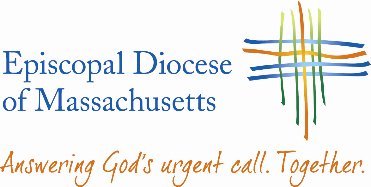 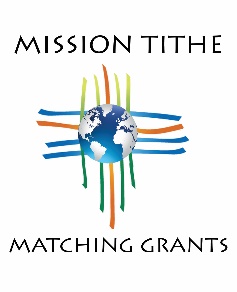 (from war, natural disaster, and violence)Grant ApplicationMission Tithe Matching Grant for Global MissionThe Episcopal Diocese of Massachusetts138 Tremont StreetBoston, Massachusetts 02111U.S.A.Contact Information(Boxes around each section will expand automatically to accommodate typed information)1. Name of congregation: Address: Telephone: Email address: Do you have a website? Please list web address: Fax, cellphone, or other information that may help us to communicate:2. Individuals’ contact information:Rector:Telephone:Email address:Grant writer:Telephone:Email address:Mission & Outreach Coordinator:Telephone:Email address:3. Refugee/Asylum Seeker Partner: With whom do you have a relationship?  A  family?  A resettlement agency?  Is your parish in partnership with other local groups in supporting this effort?  If so, whom?5. Names of people responsible for implementing the project:Congregation-based:Name:Address: Telephone:Email address:Refugee Resettlement Agency supporting the partnership:Name:Address:Contact person:Telephone:Email address:Grant Summary Information(Boxes around each section will expand automatically to accommodate typed information)8. Grant request for (please check all that apply):        Program         Supplies           Rent          Transportation               Other (explain)9. Funds expected to be used within one year of grant?			Yes		No10. Amount requested in U.S. dollars:		$11. One- or two-paragraph summary of the proposed activity (who, what, where, when):12. Authorized Signatures (please send a separate email confirmation of your support of this application to both						laura@walta.org and lzook@diomass.org) Rector: 						 Printed 				 Date: 		Senior Warden: 				 Printed 				 Date: 		Support of Refugees Abroad Ministry Description In the following page(s), use the following questions to describe in detail the activities for which funding is sought, including the needs or opportunities the project is intended to address, project methods, anticipated staffing, time frame and benchmarks, and provisions for management and financial oversight, including specific goals, anticipated outcomes, and measurement against goals. 13. Project Narrative (no more than 3 pages, single-spaced.  Please maintain at least the 11 point font.)(Each section will expand automatically to accommodate typed information)Typical Focus: Support and invest in the education, health care, and economic development of refugees in camps as a result of war, natural disaster, and violence; form partnership with refugee assistance agency on the ground who can share first-hand experience and needs of those in camps. Describe the experience of your congregation (or organization) with local mission in or around your community.  Is this relationship ongoing?  Is there anything that your parish has experienced in local mission that could be applicable to this new ministry?With respect to this grant application, describe the Refugee Assistance agency with whom you partner.  Why did you choose this particular agency?  How will you communicate?  How will you know funds are being spent as intended?  Please describe the circumstances of the refugees directly served by the project.  From where did they flee? Why did they flee, and what were their major challenges?  What challenges do they face in the camp?How is your congregation involved and integrated with your mission work? Describe how your congregation will develop an understanding of the culture and current events facing the rfugees you seek to support.   (If applicable) Describe the nature of your financial and spiritual support. With what other people or organizations are you collaborating (both here and abroad)?  Describe the nature of your collaboration.  With whom would you seek collaboration?General narrative: What else should we know about this project that you haven’t told us?  Financial InformationProvide a detailed budget for the year, broken down by function and/or expense area and by time. List the amounts of funds donated from other sources, including their names and contact information. Identify the budget items for which grant funding is being requested.  Use this page as a guide.  (Tab in the bottom right block to add additional lines to each table.)14. Available/anticipated funding, including requested Matching Grant funds:Total available funding:$			15. Itemize one-time expenses (with long term benefits-e.g., education, training, legal assistance): Total capital expense:	$			16. Itemize ongoing expenses (consumables and day-to-day ongoing costs) include duration:Total operating expense:$			TOTAL PROJECT EXPENSES (15+16)**:	$			 * Grant funds should not exceed 50% of Total Available Funding**Should equal #14 Total Available Funding.17. Funds Custodianship  Should your proposal be accepted, what institution will serve as custodian of the funds? Describe the method used for transfer of funds to your organization and the process by which draws are authorized against those funds, including the number and nature of signatures required for disbursement.Checklist A20 practices that often contribute to long-term congregational vitalityWhich of these have you engaged in during the past year or 18 months? It is not necessary to complete all of these activities to receive funding.We are requesting this information to gain a better understanding of how your parish does business. It helps the review committee to get a better sense of parish life and interests.Checklist BRequired for all applicantsComplete applications must contain satisfactory explanations of circumstances related to all questions answered in the negative.Please note: No funds will be distributed to congregations that are delinquent in Parochial Report filing, Annual Audit, Stokes Loan payments, or Assessment payment (or Assessment Payment Plan compliance). These are all required.END OF APPLICATION FORM. THANK YOU FOR YOUR APPLICATION!PLEASE EMAIL TO BOTH LAURA WALTA at lwalta@diomass.org and LAUREN ZOOK at lzook@diomass.org“Snail” mail is strongly discouraged.Source with contact informationAmount in U.S. dollarsRequested grant funds (from #10)*ItemAmount in U.S. dollarsItemAmount in U.S. dollars√Name of Congregation:				Location:			1Conducted a Mutual Ministry Review of/by vestry and clergy2Conducted vestry goal-setting3Conducted vestry review of progress on goals previously set4Created or revised a parish mission or vision statement5Created or updated a long-range parish plan6Obtained or studied a demographic profile of your ministry area (such as a Percept profile)7Obtained an independent audit of your books8Graphed and tracked your average Sunday attendance over at least the last 10 years9Created or revised a comprehensive parish profile (the kind produced in a clergy search or a major strategic planning process)10Undertook a building audit (the kind offered by the Diocesan Property Committee)11Undertook an energy audit (the kind offered by a local energy company or by Massachusetts Interfaith Power and Light)12Conducted a face-to-face stewardship canvass of your parish households13Developed a planned giving program14Held a special vestry day or weekend retreat focused on team-building, planning, or spiritual growth15Send staff or parishioners for Anti-Racism training16Sent staff or parishioners for Safe Church Training17Completed a Safe Church policy18Participated in an intentional partner relationship with another congregation19Used a consultant (diocesan consultant or other) to help you address an opportunity or challenge20Applied for a grant (from diocesan funds or elsewhere) to help your congregation start or expand a ministryYes / NoName of Congregation:				Location:			1Is the congregation current with its filing of the Annual Parochial Report?  2Is the congregation current with its filing of the Annual Audit? (Congregations must submit completed audits to the Office of the Treasurer by September of the following year.)3If applicable, is the congregation current with any Stokes Loan payments?4Is the congregation current with its Annual Assessment or Assessment Payment Plan?5If applicant is awarded a grant, does the congregation commit to providing all required reports during the period of the funded program? Required for funding.